EL SIGUIENTE  TALLER  DE SUFICIENCIA SE DESARROLLARA EN  EL AULA  DE CLASE Y SE ENTREGARA EN HOJAS TAMAÑO EXAMEN  CUADRICULADO.SOLUCIONAR LOS SIGUIENTES SISTEMAS  DE ECUACIONES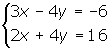 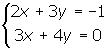 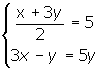 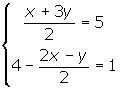 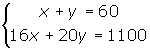 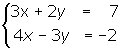 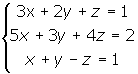 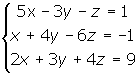 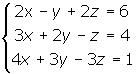 Hallar los siguientes determinantes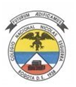 Colegio Nacional Nicolás EsquerraEdificamos FuturoColegio Nacional Nicolás EsquerraEdificamos FuturoColegio Nacional Nicolás EsquerraEdificamos FuturoColegio Nacional Nicolás EsquerraEdificamos FuturoTALLER  DE SUFICIENCIA  II PERIODOTALLER  DE SUFICIENCIA  II PERIODOFecha: Fecha: Área: MATEMATICASAsignatura: ALGEBRA NOVENODocentes: ADRIANA       PACHON,RICARDO CONDEDocentes: ADRIANA       PACHON,RICARDO CONDEESTUDIANTE:ESTUDIANTE:ESTUDIANTE:CURSO: Código: